Cour des comptes - Sécurité sociale 2013 – septembre 2013La gestion par des mutuelles de l’assurance maladie obligatoire des agents publics - Productivité des mutuelles fonctionnairesUne productivité inférieure à celle des caisses primaires : La productivité au sein des mutuelles examinées, très variable, se révèle toujours inférieure à celle de la branche maladie : alors qu’un salarié de la mutuelle complémentaire de la ville de Paris gère 972 bénéficiaires, ce ratio s’élève à plus de 1 900 bénéficiaires pour les plus performantes des mutuelles contrôlées dans le cadre de cette enquête, mais le réseau de l’assurance maladie gère plus de 2 250 bénéficiaires par équivalent temps plein. 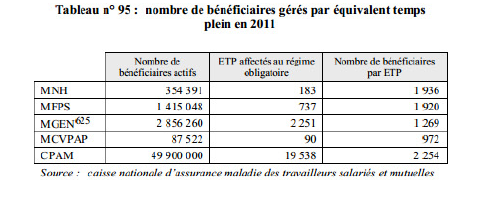 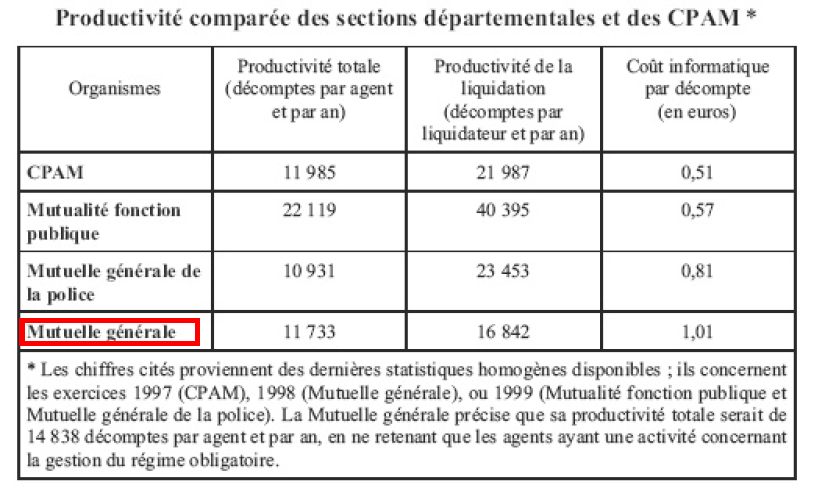 Un phénomène de démutualisation En quatre ans, la population protégée au titre du régime obligatoire seul a nettement augmenté dans trois mutuelles. Ainsi pour la mutuelle générale de l’éducation nationale et la mutuelle nationale des hospitaliers, la population couverte au titre du régime obligatoire seul a augmenté entre 2008 et 2011 respectivement de près de 12 % et de plus de 13 %. Toutefois, sur la même période, la part des assurés protégés par les mutuelles au titre du régime obligatoire choisissant de ne plus bénéficier de la complémentaire proposée par la mutuelle tend à s’accroître significativement. 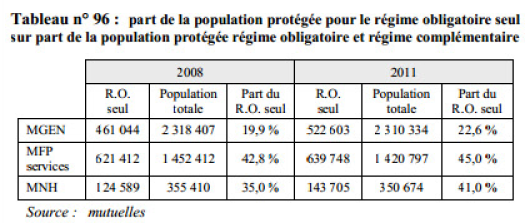 COUR DES COMPTES ET SENAT : ENQUÊTE SUR LA RÉPARTITION DU FINANCEMENT DES DÉPENSES DE MALADIE DEPUIS 1996 ET SUR LES TRANSFERTS OPÉRÉS ENTRE L’ASSURANCE MALADIE OBLIGATOIRE, LES ASSURANCES COMPLÉMENTAIRES ET LES MÉNAGEShttp://www.ccomptes.fr/content/download/47480/1335577/version/1/file/rapport_repartition_financement_depenses_maladie_depuis_1996_transferts_operes_assurance_maladie_obligatoire_assurances_complementaires_menages.pdfRépartition des financements selon les agrégats considérés en 2006AMO = Assurance Maladie Obligatoire
AMC = Assurance Maladie Complémentaire
FinanceursAMOAMCMénagesAutresTotalConsommation de Soins et Biens Médicaux120 586 M€20 436 M€13 407 M€2 136 M€156 565 M€Parts dans la CSBM77,02%13,05%8,56%1,36%100,00%Dépense Courante de Santé146 932 M€25 425 M€13 459 M€12 494 M€198 309 M€Parts dans la DCS74,09%12,82%6,79%6,30%100,00%